Pre-task / Visual aid (Pictures)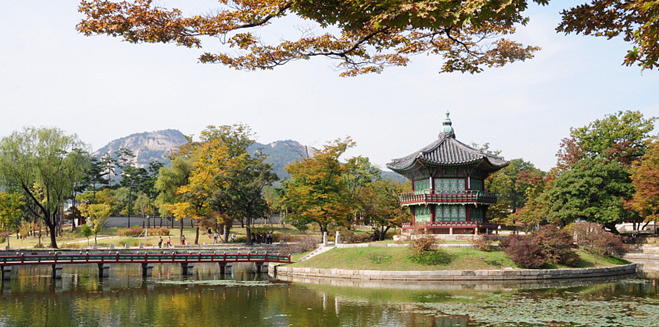 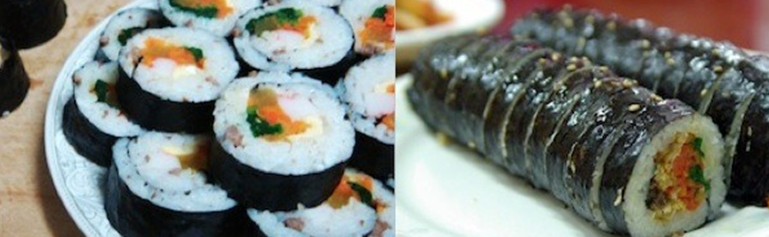 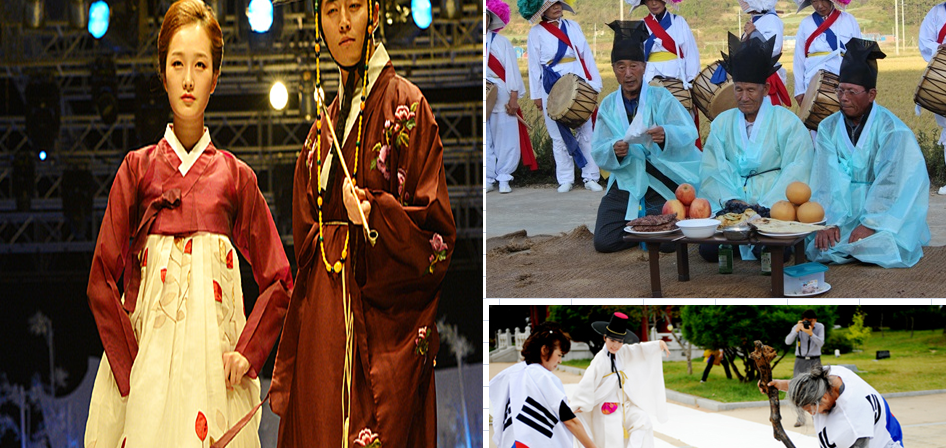 (Pre-Preparation questions- Free talking)1. Which place is the best in Korea? Etc) N-seoul tower, Insa-dong, Cheong Gye cheon, Busan, Jeju island.2. What is the best Korean food?Etc) Bibimbab, rice cakes in hot sauce(tteokbokki), gimbab3. What kinds of Korean culture are you proud of?Etc) Taekwondo, hangul(Korean alphabet), Hanbok (Korean traditional clothes)4. What would you like to introduce if your foreign friend visit Korea?Time schedule for Seoul tourListening   Speaking  Reading Grammar WritingTopic: Tour guide for foreign friendInstructor:DebbieLevel:Intermediate/AdultStudents:7Length:50 MinutesMaterials:Pictures of food, place, cultureFree task question worksheetsWhite board, board markersTime schedule worksheetBoard, Board markersAims:Main Aim: To encourage students to speak and involve in the class.Secondary Aim: To talk about their ideas and suggestion related to the topic.Personal Aim: I want to improve my teaching skills and time management.Language Skills:Reading: None to discuss.Listening: Students will listen to teacher’s instruction and other students’ ideas.Speaking: Students will have time to speak about planning as a one-day tour guide with partner.Writing: Students will write time schedule worksheet for presentation.Language Systems:Phonology: None to discussLexis: None to discuss Function: asking other’s opinion, giving ideas, hypothesizingGrammar: None to discussDiscourse: Discussing and setting up schedule.Assumptions:Ss have all their experience travel in the country. Ss have good communication skills; therefore they would be able to interact with each other for pair work.Ss have an adequate ability to understand T’s instructions in English and to perform the productive skill activities.Anticipated Problems and Solutions:Ss may not understand the teacher’s instructions clearly.→ Give instructions as simple as possible. Check their understanding by asking specific concept questions. Ss may run into problems completing their pair work because of their proficiency in English.→ During the pair work, monitor the students progress and give them a helpful feedback (word, sentence, structure).When time is not enough,→ Make a presentation with volunteer group.When there is still time to run, → Do another activities (SOS)Ss may not understand the teacher’s instructions clearly.→ If I forget to bring materials such as pictures, worksheets,I can find photos from internet and I can just give them papers for time schedule and give more instruction for preparing presentation.References:Visual aids from Google images Pre-taskPre-taskPre-taskPre-taskMaterials: Visual aid (pictures)Materials: Visual aid (pictures)Materials: Visual aid (pictures)Materials: Visual aid (pictures)TimeSet UpStudent ActivityTeacher Talk2 min4minWhole classGroup(3-4)Answer teacher’sQuestions (If no volunteer, ask specific Ss to answer)Discuss as a group with picturesGreeting-Show picture 1 (Place of Korea) to student and ask questions.(Eliciting)Give them picture2 (Korean food) ,3 (Korean culture) to students after making group. Make them have a little discussion about the pictures for 4 minutes.“Times up”Ask them a question to take a guess of what topic we are going to have today.Task PreparationTask PreparationTask PreparationTask PreparationMaterials: Preparation question worksheets/ Board/ Board markerMaterials: Preparation question worksheets/ Board/ Board markerMaterials: Preparation question worksheets/ Board/ Board markerMaterials: Preparation question worksheets/ Board/ Board markerTimeSet UpStudent ActivityTeacher Talk7 min    5 min20 minIn Pairs(2-2-3)Whole classIn pairs(2-2-3)Discuss with partner Students share the opinionsFree Talking[Distribute worksheet]Instructions We are going to talk about your own personal ideas about traveling Korea.Based on your personal experience, I want you to talk freely with 4 questions. Do it with your partner. You have 7 minutes and then let’s share the opinions.ICQAre we working individually?How much time do you have?What are you going to do?MonitoringMonitor discreetly. Answers studentsif they ask questions.Give time warning: 1 minute, 30 seconds. Be flexible with time. Give students more time if they need it“Times up”Ask students to present their opinions.<Introduction of task>Write on the board  “Plan as an one day tour guide”[Back ground information]My foreign friend will come to Korea.His name is Ali. He is Moroccan-French.It is his first time to travel abroad.Unfortunately, I am not available to travel together due to work.So you will be one-day tour guide.He is not really good at English.He can speak French, Arabic perfectly.He is interested in Korean culture.How can you give him a memorable trip as a one day tour guide?I will give you a time schedule table and make your own plan with your partner. .I will give 20 minutes to discuss. You will make a presentation based on time schedule.[Distribute time schedule]ICQSo what are you going to do?Are you working alone?How much time do you have?“Now begin”MonitoringMonitor discreetly. Answers studentif they ask questions. Give time warning: 1 minute, 30 seconds. Be flexible with time. Give students 1 more minute if they need it“Times up”Task-RealizationTask-RealizationTask-RealizationTask-RealizationMaterials:  Presentation with time schedule worksheetMaterials:  Presentation with time schedule worksheetMaterials:  Presentation with time schedule worksheetMaterials:  Presentation with time schedule worksheetTimeSet UpStudent ActivityTeacher Talk10 minWhole class(2-2-3)Make a presentation by each groupInstructionsLet’s share your plan.Post TaskPost TaskPost TaskPost TaskMaterials: Board and a board markerMaterials: Board and a board markerMaterials: Board and a board markerMaterials: Board and a board markerTimeSet UpStudent ActivityTeacher Talk2 minWhole classListen to teacherAnd voteMake a vote which plan you want to take.InstructionDecide which plan we want to take for Ali.ConclusionToday, you talked about how to make a good plan if a foreign friend comes to Korea. And you did a good job as a one-day tour guide. Thank you for sharing your idea. SOS ActivitiesSOS ActivitiesSOS ActivitiesSOS ActivitiesMaterials: Board, Board MarkersMaterials: Board, Board MarkersMaterials: Board, Board MarkersMaterials: Board, Board MarkersTimeSet UpStudent ActivityTeacher Talk5minGroup(2-2-3)Chat freelyGive the related topic (the best travel in the country) for free conversation to share their experience and give some information for good place and way.TimePlaceWhat to do